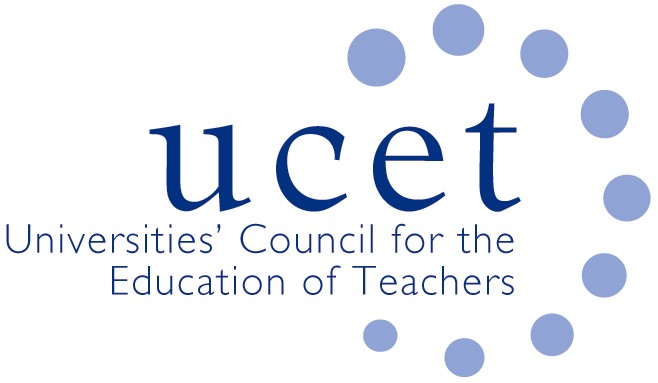 Agenda for the meeting of the UCET Research and International Forum, 1pm, Tuesday 9 May 2023, via ZoomThere will be a morning symposium beginning at 10.30am. The topic will be: ‘The research and intellectual base of teacher education: the research that should inform teacher education programmes, and the ongoing work of the UCET IBTE group’. If you would like to attend the symposium and have not yet registered, please contact m.fincher@ucet.ac.uk.Welcome & introductionsMinutes & matters arisingUCET updatesFeedback from morning symposia & IBTE updateTopics for future symposiaEqualities issues: Feedback from Equalities sub-groupDfE review of the ECF and CCF UCET ‘Golden thread or gilded cage’ updateEducation Select Committee enquiry into teacher recruitment & trainingPolicy Development Group updateInternational issues: Australian report on relationship between the quality of teaching and years in the professionUCET travel scholarship awardFeedback from forum members on international activitiesUCET issues:Review of UCET strategy and organisationChair & Vice Chair of Research & International ForumUCET Easter newsletter2023 UCET conferenceAOBDate of next meeting: tbc
Background papersMinutes of the 17 January meetingDfE request for evidence on ECF and CCFUCET evidence to ECF and CCF reviewUCET ‘’Golden thread or Gilded Cage’ paperEducation Select Committee call for evidenceUCET evidence to Education Select CommitteeNFER teacher recruitment reportMarket Review ITE partnerships paperSuccessful UCET travel scholarship applicationAustralian evidence on teacher quality and years of experience UCET Strategy Discussion paperUCET Easter newsletter